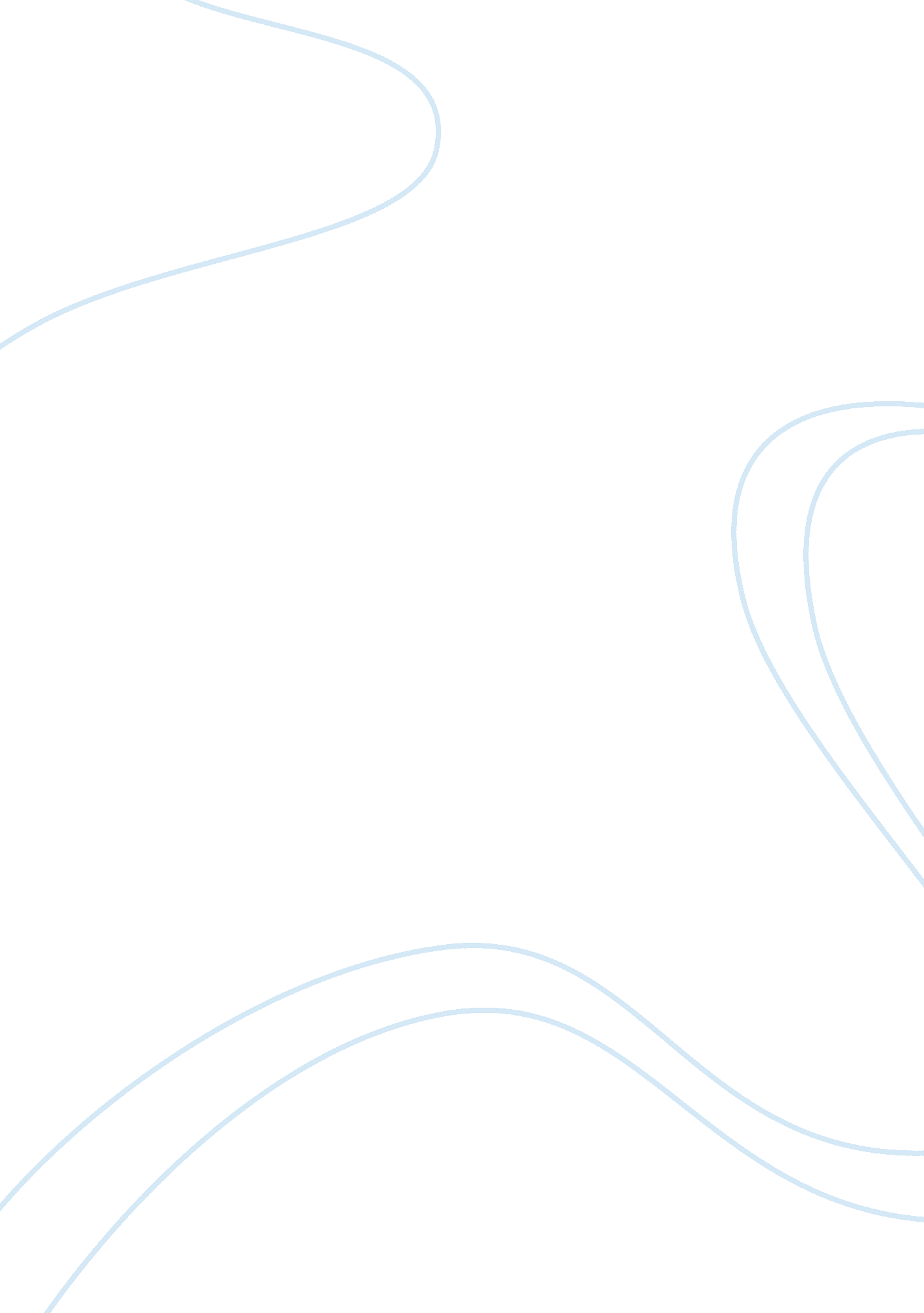 Designing, developing an evaluation g educational technologyEducation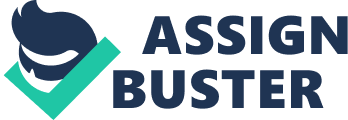 Designing, Developing an Evaluation g Educational Technology s Question Evaluation is an important aspect when it comes to the field of education. Evaluation helps most importantly in revision. Through evaluation, it is possible for both the learners and the teacher to identify weaknesses both in class and in the curriculum. For this purpose, there is need for employment of evaluation technology that can assist in identifying errors and weaknesses in the process of evaluation. Once the errors have been identified, there is a possibility of strengthening the process of education by involving the necessary revisions. This also plays a role in motivating both the learners and the instructors in the field of education. The process of using technological evaluation also assists in setting objectives. Every institution involved in education must have set objectives that must be achieved. It is only through evaluation that the extent at which objectives are being achieved can be identified. It is therefore necessary for learning institutions to adopt technological evaluation tool since it will assist in setting and achieving objectives. 
Question 2 
According to John Dewey, a teacher should not be a sole figure in the process of education but rather as a guide to the process of education and learning (Howland, 2012). Learning is a continuous process that has no end. Most importantly in order to learn one should have the knowledge. Knowledge comes from the daily interaction with the environment. It is therefore not right to conclude that pedagogical knowledge is enough and complete for the process of learning. Although possession of content is very important for learning, it is not also complete for the whole process of learning. In order for complete learning to take place, there must be a good learning environment, which is required by leaners. Learners have different needs and have different capacities to learn. Possession of content alone cannot be used to determine whether learning has taken place. There is also need to test the psychomotor domains of learning in addition to affective domain of learning in order to accomplish a satisfactory process of learning. 
Question 3 
Some of the skills proposed by NETS are improving high thinking skills for students such as problem solving, critical thinking, and creativity. For a thorough learning process to occur in a lesson a teacher should find a way of testing these skills. The teacher posing questions that requires critical thinking and reasoning can do this. Allowing group discussions can also help learners in coming up with solutions for their problems hence enhancing critical thinking, creativity and problem saving abilities. Due to the rapid technological advancement, NETS proposes that students acquire student centered, project based, and online environment. This concept is ideal. Through computers, students can undertake projects, which will mostly engage them in research. Through the research, most definitely the students will interact with the computers while searching for solutions for their projects. Project based learning also encourages expansion of individual minds of the learners as well as creating interest in learning since the learners are eager to come up with solutions for their own projects and defend them as well. 
References 
Howland, J. J. (2012). Meaningful learning with technology (4th ed.). Columbus OH: Pearson Education, Inc. 